Mission:  Improve health in low resource areas worldwide.Vision: Build a sustainable, collaborative, long-term global health program to strengthen health care delivery system at the community, primary care and health facility level to improve clinical care quality through service, health education and research.Values: Compassion, transparency, self-sustaining, utilization of locally available resources only, local leadership, autonomy and empowerment; mutual beneficial, reciprocal and equitable effort, culturally sensitive, outcome driven.EDUCATION GOALSPublic health program development, implementation and evaluation for University of Utah: residents, faculty, students;  Local staff: physicians, public health, mid level and community providersEducational partnerships between institutions: Medical Schools; School of Public Health for ongoing intellectual exchange between local and US based providersGlobal Health Initiative University of Utah for student education at select sitesCLINICAL GOALSImprove access to high quality clinical care for women and children and the community they live in..Strengthen the existing health care delivery system  through health education, improvement of capacity and care processesProvide direct medical services and hands-on training on all levels of the health system  Collaborate with local stakeholders in establishing care centersRESEARCH GOALSDevelop research and implementation partnerships with in-country universities, research institutions and governmental and non-governmental organizations to implement and evaluate innovative maternal child health interventions at scale. Develop innovative solutions for common health and health care delivery problemsBecome experts in implementation research for MCH interventions in low resource countries.ORGANIZATIONAL STRUCTURE OF THE GLOBAL HEALTH PROGRAMOPGH - University of Utah Program Development Logic Model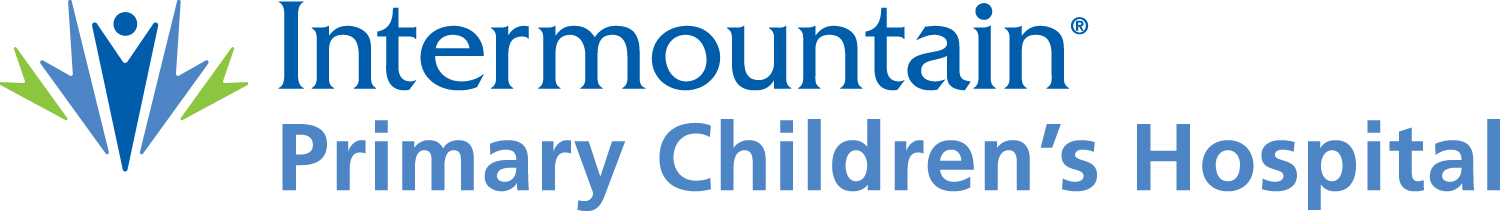 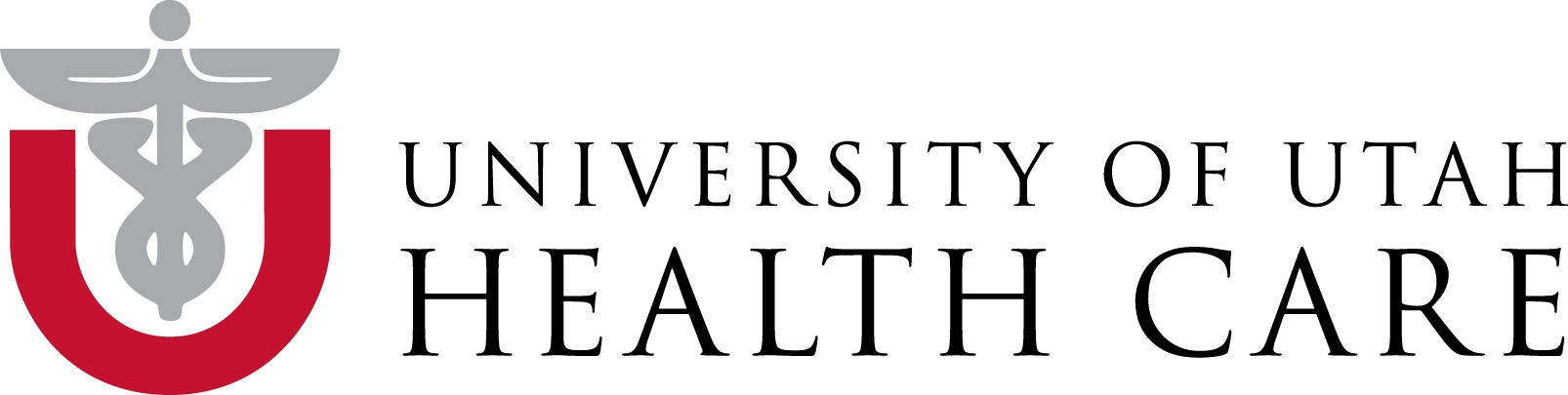 office for pediatric global healthUniversity of Utah – Department of Pediatrics